Стационарный наклонный лестничный подъемник (платформа) Vimec V65Лестничный подъемник V65 для лестниц с поворотом, представляет собой идеальное решение для преодоления нескольких лестничных пролетов, позволяя людям в инвалидной коляске чувствовать себя абсолютно комфортно и безопасно.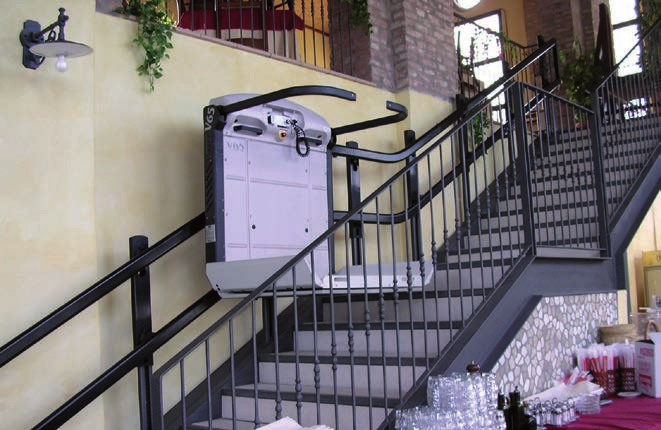 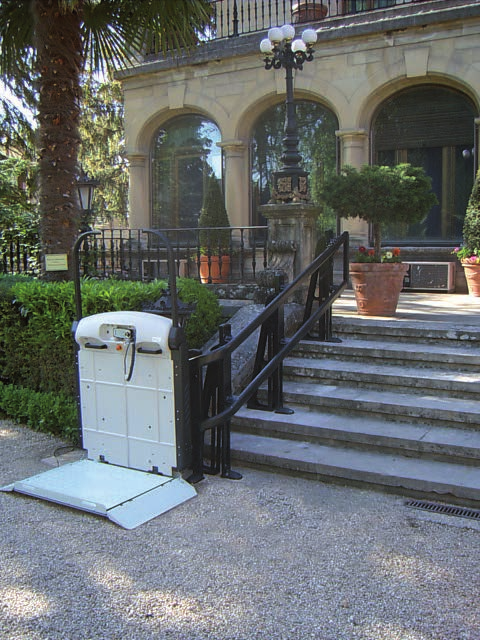 Для установки V65 не требуется никаких специальных строительных работ. Благодаряуниверсальному внешнему виду, подъемник не портит дизайн помещения.Блок питания последнего поколения гарантирует непревзойденно низкие энергозатраты и бесшумность работы.V65 подходит как для внутренней, так и для внешней установки, благодаря чему возможно учитывать особенности каждого проекта, и гарантировать долгий срок службы даже в самых тяжелых климатических условиях.V65 имеет пульт дистанционного управления, активные и пассивные устройства  безопасности, выдвигающиеся барьеры безопасности что значительно сокращают занимаемое пространство, когда оборудование не используется.V65 доступен в трех вариантах:Стандартный - с платформой для установки на небольших лестничных пролетах с ограниченными размерами лестничной площадки;Крупный – с увеличенной платформой для инвалидных кресел со специфическими требованиями к размеру;Особо крупный - с крупногабаритной платформой, соответствующей практически любым размерам коляски.ТЕХНИЧЕСКИЕ ХАРАКТЕРИСТИКИ(характеристик выделенные желтым цветом определяются для каждого конкретного подъемника отдельно)№п/пНаименование товара (материала)Наименование показателяЗначение показателя1.Подъемная платформа   для инвалидов VIMEC V 65 ( или эквивалент)Напряжение питания, В2201.Подъемная платформа   для инвалидов VIMEC V 65 ( или эквивалент)Мощность, кВтНе менее 11.Подъемная платформа   для инвалидов VIMEC V 65 ( или эквивалент)Грузоподъемность. Угол подъема 00 - 450, кг Не менее 2501.Подъемная платформа   для инвалидов VIMEC V 65 ( или эквивалент)Грузоподъемность. Угол подъема 450 - 500, кгНе менее 2001.Подъемная платформа   для инвалидов VIMEC V 65 ( или эквивалент)Скорость подъема, м/минНе более 81.Подъемная платформа   для инвалидов VIMEC V 65 ( или эквивалент)Габариты платформы. Ширина, ммНе менее 8301.Подъемная платформа   для инвалидов VIMEC V 65 ( или эквивалент)Габариты платформы. Длина, ммНе менее 7001.Подъемная платформа   для инвалидов VIMEC V 65 ( или эквивалент)Автоматически закрывающиеся при движении пандусыНаличие1.Подъемная платформа   для инвалидов VIMEC V 65 ( или эквивалент)Барьеры безопасности Не менее 21.Подъемная платформа   для инвалидов VIMEC V 65 ( или эквивалент)Длина направляющих, м1.Подъемная платформа   для инвалидов VIMEC V 65 ( или эквивалент)Количество опорных стоек, шт1.Подъемная платформа   для инвалидов VIMEC V 65 ( или эквивалент)Тип опорных стоекКрепление к стене;Крепление к ступеням и стене;Усиленное крепление к ступеням (самонесущая конструкция);1.Подъемная платформа   для инвалидов VIMEC V 65 ( или эквивалент)Количество лестничных маршей, шт1.Подъемная платформа   для инвалидов VIMEC V 65 ( или эквивалент)Длина направляющей каждого лестничного марша, м1.Подъемная платформа   для инвалидов VIMEC V 65 ( или эквивалент)УправлениеНа платформе1.Подъемная платформа   для инвалидов VIMEC V 65 ( или эквивалент)Съемный пульт управления на гибком проводе: - кнопки «вверх», «вниз», удерживаются.- кнопки складывания платформы и барьеров.- ключ доступа.- кнопка СТОП.Наличие 1.Подъемная платформа   для инвалидов VIMEC V 65 ( или эквивалент)Вызывные посты на остановках:Наличие1.Подъемная платформа   для инвалидов VIMEC V 65 ( или эквивалент)Проблесковая лампа и звуковой сигнал при движенииНаличие1.Подъемная платформа   для инвалидов VIMEC V 65 ( или эквивалент)Вариант установкиНа опорах крепящихся к ступеням и стене1.Подъемная платформа   для инвалидов VIMEC V 65 ( или эквивалент)Ширина сложенной платформы, ммНе более 4301.Подъемная платформа   для инвалидов VIMEC V 65 ( или эквивалент)Опускание/поднимание платформыАвтоматическое1.Подъемная платформа   для инвалидов VIMEC V 65 ( или эквивалент)Система безопасности- платформа оснащена аккумуляторными батареями, что делает ее энергонезависимой- направляющие платформы не являются токоведущими- на каждой остановке располагаются зарядные посты- автоматически включающийся тормоз- плавный старт и остановка- аварийный источник питания- возможность аварийного ручного спуска- автоматические барьеры безопасности- откидные моторизированные бортики  - антиприщемляющие и антипридавливающие устройства по периметру платформыНаличие 1.Подъемная платформа   для инвалидов VIMEC V 65 ( или эквивалент)Цвет платформыБелый 1.Подъемная платформа   для инвалидов VIMEC V 65 ( или эквивалент)Цвет направляющихЧерный 